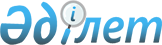 Об образовании избирательных участков на территории Аулиекольского района
					
			Утративший силу
			
			
		
					Решение акима Аулиекольского района Костанайской области от 27 марта 2020 года № 2. Зарегистрировано Департаментом юстиции Костанайской области 30 марта 2020 года № 9057. Утратило силу решением акима Аулиекольского района Костанайской области от 13 мая 2021 года № 3
      Сноска. Утратило силу решением акима Аулиекольского района Костанайской области от 13.05.2021 № 3 (вводится в действие по истечении десяти календарных дней после дня его первого официального опубликования).
      В соответствии со статьей 23 Конституционного закона Республики Казахстан от 28 сентября 1995 года "О выборах в Республике Казахстан" по согласованию с Аулиекольской районной (территориальной) избирательной комиссией, аким Аулиекольского района РЕШИЛ:
      Сноска. Преамбула – в редакции решения акима Аулиекольского района Костанайской области от 12.11.2020 № 4 (вводится в действие по истечении десяти календарных дней после дня его первого официального опубликования).


      1. Образовать избирательные участки на территории Аулиекольского района, согласно приложению 1 к настоящему решению.
      2. Признать утратившими силу некоторые решения акима Аулиекольского района, согласно приложению 2 к настоящему решению.
      3. Государственному учреждению "Аппарат акима Аулиекольского района" в установленном законодательством Республики Казахстан порядке обеспечить:
      1) государственную регистрацию настоящего решения в территориальном органе юстиции;
      2) размещение настоящего решения на интернет - ресурсе акимата Аулиекольского района после его официального опубликования.
      4. Контроль за исполнением настоящего решения возложить на руководителя аппарата акима Аулиекольского района.
      5. Настоящее решение вводится в действие по истечении десяти календарных дней после дня его первого официального опубликования. Избирательные участки на территории Аулиекольского района
      Сноска. Приложение 1 с изменениями, внесенными решением акима Аулиекольского района Костанайской области от 12.11.2020 № 4 (вводится в действие по истечении десяти календарных дней после дня его первого официального опубликования).
      Избирательный участок № 245
      В границах села Казанбасы.
      Местонахождение участка: село Казанбасы, улица Степная, дом 7, здание государственного учреждения "Казанбасская средняя школа № 2 отдела образования акимата Аулиекольского района".
      Избирательный участок № 246
      В границах села Баганалы.
      Местонахождение участка: село Баганалы, улица Школьная, дом 5, здание государственного учреждения "Баганалинская основная школа отдела образования акимата Аулиекольского района".
      Избирательный участок № 247
      В границах села Москалевка.
      Местонахождение участка: село Москалевка, улица Апрельская, дом 22 Б, здание государственного коммунального казенного предприятия "Районный дом культуры отдела культуры и развития языков акимата Аулиекольского района".
      Избирательный участок № 248
      В границах села Жалтырколь.
      Местонахождение участка: село Жалтырколь, улица Пикулева, дом 1, здание товарищества с ограниченной ответственностью "Москалевское".
      Избирательный участок № 249
      В границах села К. Тургумбаева.
      Местонахождение участка: село К. Тургумбаева, улица Алтынсарина, дом 2, здание государственного учреждения "Целинная начальная школа отдела образования акимата Аулиекольского района".
      Избирательный участок № 250
      В границах села Диевка.
      Местонахождение участка: село Диевка, улица Абая, дом 11, здание дома культуры товарищества с ограниченной ответственностью "Агрофирма "Диевская".
      Избирательный участок № 251
      В границах села Косколь.
      Местонахождение участка: село Косколь, улица № 1, дом 1.
      Избирательный участок № 252
      В границах села Ушкарасу.
      Местонахождение участка: село Ушкарасу, улица № 1, здание государственного учреждения "Ушкарасуская основная школа отдела образования акимата Аулиекольского района".
      Избирательный участок № 253
      В границах села Новоселовка.
      Местонахождение участка: село Новоселовка, улица Баймагамбетова, дом 15, здание государственного учреждения "Новоселовская средняя школа отдела образования акимата Аулиекольского района".
      Избирательный участок № 254
      В границах села Аккудук.
      Местонахождение участка: село Аккудук, улица № 3, здание государственного учреждения "Аккудукская основная школа отдела образования акимата Аулиекольского района".
      Избирательный участок № 255
      В границах села Кургуус.
      Местонахождение участка: село Кургуус, улица № 2, дом 8, квартира 1.
      Избирательный участок № 256
      В границах села Сосновка.
      Местонахождение участка: село Сосновка, улица № 5, дом 11, здание государственного учреждения "Сосновская основная школа отдела образования акимата Аулиекольского района".
      Избирательный участок № 257
      В границах села Новонежинка.
      Местонахождение участка: село Новонежинка, улица Щорса, дом 1, здание государственного учреждения "Новонежинская средняя школа имени Батыржана Кенжетаева отдела образования акимата Аулиекольского района".
      Избирательный участок № 258
      В границах села Калинин.
      Местонахождение участка: село Калинин, улица № 1, дом 30, здание государственного учреждения "Калининская основная школа отдела образования акимата Аулиекольского района".
      Избирательный участок № 259
      В границах села Озерное.
      Местонахождение участка: село Озерное, улица № 1, дом 1, здание коммунального государственного учреждения "Семиозерное учреждение лесного хозяйства" Управления природных ресурсов и регулирования природопользования акимата Костанайской области.
      Избирательный участок № 260
      В границах села Лаврентьевка.
      Местонахождение участка: село Лаврентьевка, улица № 1, дом 31, здание государственного учреждения "Лаврентьевская основная школа отдела образования акимата Аулиекольского района".
      Избирательный участок № 261
      В границах села Первомайское.
      Местонахождение участка: село Первомайское, улица Советская, дом 31, здание товарищества с ограниченной ответственностью "Ауле-Би".
      Избирательный участок № 262
      В границах села Юльевка.
      Местонахождение участка: село Юльевка, улица Ленина, дом 23 Б, здание государственного учреждения "Сулукольская средняя школа имени Шайсултана Шаяхметова отдела образования акимата Аулиекольского района".
      Избирательный участок № 263
      В границах села Федосеевка.
      Местонахождение участка: село Федосеевка, улица Баймагамбетова, дом 111, здание государственного учреждения "Федосеевская основная школа отдела образования акимата Аулиекольского района".
      Избирательный участок № 264
      В границах села Чили.
      Местонахождение участка: село Чили, улица Степная, дом 16, квартира 1.
      Избирательный участок № 265
      В границах села Тимофеевка.
      Местонахождение участка: село Тимофеевка, переулок Школьный, дом 1, здание государственного учреждения "Тимофеевская средняя школа отдела образования акимата Аулиекольского района".
      Избирательный участок № 266
      В границах села Каракалпак.
      Местонахождение участка: село Каракалпак, улица Центральная, дом 12, здание государственного учреждения "Каракалпакская начальная школа отдела образования акимата Аулиекольского района".
      Избирательный участок № 267
      В границах села Косагал.
      Местонахождение участка: село Косагал, улица Школьная, дом 1, здание государственного учреждения "Терсекская начальная школа отдела образования акимата Аулиекольского района".
      Избирательный участок № 268
      В границах села Черниговка.
      Местонахождение участка: село Черниговка, улица Ленина, дом 33, здание государственного учреждения "Черниговская средняя школа отдела образования акимата Аулиекольского района".
      Избирательный участок № 269
      В границах села Харьковка.
      Местонахождение участка: село Харьковка, улица № 1, дом 1-1, здание государственного учреждения "Харьковская начальная школа отдела образования акимата Аулиекольского района".
      Избирательный участок № 270
      В границах села Дузбай.
      Местонахождение участка: село Дузбай, улица Новая, дом 2.
      Избирательный участок № 271
      В границах села Дангербай.
      Местонахождение участка: село Дангербай, улица Центральная, дом 11, здание коммунального государственного учреждения "Басаманское учреждение лесного хозяйства" Управления природных ресурсов и регулирования природопользования акимата Костанайской области.
      Избирательный участок № 272
      В границах села Коктал.
      Местонахождение участка: село Коктал, улица № 1, дом 40, здание государственного учреждения "Коктальская средняя школа отдела образования акимата Аулиекольского района".
      Избирательный участок № 273
      В границах села Аулиеколь: улицы 9 пятилетка, Дорожная, Есенина, Затобольская, Индустриальная, Островского, Приозерная, Советская, Строительная, Бәйтерек, Тарана, Украинская, Чехова, Комарова, Лесная, улица Кустанайская нечетная сторона 3-79, четная сторона 2-28.
      Местонахождение участка: село Аулиеколь, улица Кустанайская, дом 2, здание государственного учреждения "Аулиекольская средняя школа имени И.Я. Сьянова отдела образования акимата Аулиекольского района".
      Избирательный участок № 274
      В границах cела Аулиеколь: улицы Алтынсарина, Валиханова, Гагарина, имени Байқұлақ батыра, Западная, имени Султана Еркимбаева, Мамедова, Омарова, Пушкина, Куаныша Шамшиева, Южная, Байтурсынова 1-56, 1 Мая 1-36, Космонавтов.
      Местонахождение участка: село Аулиеколь, улица Байтурсынова, дом 1 Б, здание государственного учреждения "Аулиекольская средняя школа имени Шокана Уалиханова отдела образования акимата Аулиекольского района".
      Избирательный участок № 275
      В границах села Аулиеколь: улицы Астана, Амангельды, Рахимова, Байтурсынова 58-94/3, имени Шақшақ Жәнібек батыра, Тургайская, 10 пятилетка, Жильгильдина, имени Ерика Асанбаева, Джангильдина.
      Местонахождение участка: село Аулиеколь, улица 1 Мая, дом 43, здание государственного учреждения "Аулиекольская школа - гимназия имени Султана Баймагамбетова отдела образования акимата Аулиекольского района".
      Избирательный участок № 276
      В границах села Аулиеколь: улицы имени Саржетім Қарабалуан батыра, 1 Мая 37-101, Мира, Молодежная, Набережная, Родниковая, Сьянова, Чкалова, Ауэзова, Озерная, улица Баймагамбетова нечетная сторона 1-71, четная сторона 2-76, улица Кустанайская четная сторона 30-160/2, нечетная сторона 81-207.
      Местонахождение участка: село Аулиеколь, улица Баймагамбетова, дом 27, здание государственного коммунального казенного предприятия "Районный дом культуры отдела культуры и развития языков акимата Аулиекольского района".
      Избирательный участок № 277
      В границах села Аулиеколь: улицы 50 лет ВЛКСМ, Абая, Березовая, Салыка Молдахметова, Восточная, Джамбула, Дружбы, Заводская, Медета Досымханова, Кирова, Лермонтова, Новая, Песчанная, Пионерская, Прибрежная, Рабочая, имени Мұқаш Тойқожаұлы, Спортивная, Терешковой, Трудовая, Тургумбаева, Фаризова, Целинная, Шаяхметова, Энергетиков, улица Баймагамбетова нечетная сторона 73-129 А, четная сторона 78-96;
      Местонахождение участка: село Аулиеколь улица Тургумбаева, дом 21, здание коммунального государственного предприятия "Аулиекольская районная больница" Управления здравоохранения акимата Костанайской области".
      Избирательный участок № 278
      В границах села Аманкарагай: улицы Аманкарагайское Лесничество, Толстого, Строительная, Трудовая, Шевченко, Абая, Титова, Ленина, Джамбула, Пролетарская, Комарова, 60 лет Октября, Блока, Алтынсарина, Садовая, К. Маркса, Ерошенко, Дружбы, Комсомольская, Гагарина, Дзержинского, Королева, Лихачева, Чкалова, Мира, Волкова, улица Кустанайская нечетная сторона 41-47.
      Местонахождение участка: село Аманкарагай, улица Комсомольская, дом 1, здание государственного учреждения "Аманкарагайская средняя школа № 2 отдела образования акимата Аулиекольского района".
      Избирательный участок № 279
      В границах села Аманкарагай: улицы Энтузиастов, Пацаева, Школьный, Пристанционная, Павлова, Герцена, Гвардейская, Суворова, Нефтяников, Кутузова, Чехова, Железнодорожная, Горького, Тарана, № 1, улица Кустанайская нечетная сторона 1-39В, четная сторона 2-46.
      Местонахождение участка: село Аманкарагай, улица Комсомольская,дом 3, здание центра досуга "Тамаша".
      Избирательный участок № 280
      В границах села Лесное: улицы № 1, № 2, № 3.
      Местонахождение участка: село Лесное, улица № 1, дом 22, здание коммунального государственного учреждения "Семиозерное учреждения лесного хозяйства" Управления природных ресурсов и регулирования природопользования акимата Костанайской области.
      Избирательный участок № 281
      В границах села Аманкарагай: улицы Приэлеваторная, Молодежная, Целинная, Шолохова, Островского, 70 лет ВЛКСМ, Автомобилистов, Лесная, Лермонтова, Новая, 40 лет Победы, Калинина, Кирова, Приозерная, Советская, Пушкина, 1 Степная, Вокзальная, Авторудная, Базовская, 2 Степная, Октябрьская, 1 Мая, Зеленый Клин, переулок Больничный.
      Местонахождение участка: село Аманкарагай, улица Новая, дом 1, здание государственного учреждения "Аманкарагайская средняя школа имени Н. Островского отдела образования акимата Аулиекольского района".
      Избирательный участок № 282
      В границах поселка Кушмурун: улицы Гастелло 13-62, Шахтерская, Баймагамбетова, Дзержинского, Зеленая, Луговая, Фадеева, Деповская, Вагонная, № 1, Путевая, улица Степная четная сторона 116-146, нечетная сторона 153-193, улица Свиридова четная сторона 152-196, нечетная сторона 169-221, улица Кутузова четная сторона 158-208, нечетная сторона 181-239, улица Суворова четная сторона 160-214, нечетная сторона 179-231, улица Горького четная сторона 124-174, нечетная сторона 195-259, улица Ленина нечетная сторона 83-149, четная сторона 120-184, улица К. Маркса четная сторона 50-94, нечетная сторона 75А-171, переулки Матросов, Фрунзе, Шевченко.
      Местонахождение участка: поселок Кушмурун, улица К. Маркса, дом 54, здание Филиала акционерного общества "Национальная компания "Қазақстан темір жолы"-"Костанайское отделение магистральной сети".
      Избирательный участок № 283
      В границах поселка Кушмурун: улицы Кавкетаева, Гастелло 1-12, Абая 19-31, Первомайская, Пришкольная 19-29, Прорабская, № 2, улица Калинина нечетная сторона 21-27, четная сторона 32-74, улица Степная нечетная сторона 71-151, четная сторона 50-114, улица Свиридова нечетная сторона 85-163, четная сторона 80-148, улица Кутузова нечетная сторона 105-179, четная сторона 84-156, улица Суворова нечетная сторона 97-177, четная сторона 88-158, улица Горького нечетная сторона 101-193, четная сторона 78-122, улица Ленина нечетная сторона 63-81, четная сторона 86-118, улица К. Маркса нечетная сторона 61-75, переулки Убаганский, Больничный, Павлова, Железнодорожная, Садовый.
      Местонахождение участка: поселок Кушмурун, улица Ленина, дом 61, здание государственного учреждения "Кушмурунская средняя школа № 28 отдела образования акимата Аулиекольского района".
      Избирательный участок № 284
      В границах поселка Кушмурун: улицы Спортивная, Омарова, Валиханова, Буденного, Панфилова, Советская, Строительная, Щорса, Гоголя, Чкалова, Сенная, Пушкина, Караганская, Разведчиков, Дорожников, Южная, Закарьерная, улица Калинина нечетная сторона 31-37.
      Местонахождение участка: поселок Кушмурун, улица Ленина, дом 59, здание государственного коммунального казенного предприятия "Районный дом культуры отдела культуры и развития языков акимата Аулиекольского района".
      Избирательный участок № 285
      В границах поселка Кушмурун: улицы Абая 1-17, Пришкольная 1-17, Чапаева, Орджоникидзе, Комсомольская, Джамбула, Фурманова, Серикова, улица Калинина нечетная сторона 1-19А, четная сторона 2-30, улица Степная нечетная сторона 1-69, четная сторона 2-48, улица Кутузова нечетная сторона 1-103, четная сторона 2-82, улица Суворова нечетная сторона 1-95, четная сторона 2-82, улица Горького нечетная сторона 1-99, четная сторона 2-76, улица Ленина нечетная сторона 1-53, четная сторона 2-84, улица К. Маркса нечетная сторона 1-59, четная сторона 2-16, улица Свиридова нечетная сторона 1-83, четная сторона 2-78, переулки Военный Городок, Кирова.
      Местонахождение участка: поселок Кушмурун улица Ленина, дом 55, здание государственного учреждения "Кушмурунская средняя школа № 121 отдела образования акимата Аулиекольского района".
      Избирательный участок № 286
      В границах поселка Кушмурун: Республиканское государственное учреждение "Воинская часть 6697 Национальной Гвардии Республики Казахстан".
      Местонахождение участка: поселок Кушмурун, Республиканское государственное учреждение "Воинская часть 6697 Национальной Гвардии Республики Казахстан".
      Избирательный участок № 288
      В границах села Октябрьское.
      Местонахождение участка: село Октябрьское, улица Ленина, дом 14, здание государственного учреждения "Казанбасская средняя школа № 1 отдела образования акимата Аулиекольского района". Перечень утративших силу некоторых решений акима Аулиекольского района
      1. Решение акима Аулиекольского района Костанайской области "Об образовании избирательных участков на территории Аулиекольского района" от 10 февраля 2014 года № 1 (опубликовано 27 марта 2014 года в газете "Әулиекөл", зарегистрировано в Реестре государственной регистрации нормативных правовых актов под № 4494).
      2. Решение акима Аулиекольского района Костанайской области "О внесении изменений в решение акима района от 10 февраля 2014 года № 1 "Об образовании избирательных участков на территории Аулиекольского района" от 1 апреля 2016 года № 2 (опубликовано 16 мая 2016 года в информационно-правовой системе "Әділет", зарегистрировано в Реестре государственной регистрации нормативных правовых актов под № 6308).
      3. Решение акима Аулиекольского района Костанайской области "О внесении изменений в решение акима района от 10 февраля 2014 года № 1 "Об образовании избирательных участков на территории Аулиекольского района" от 29 июня 2018 года № 4 (опубликовано 2 августа 2018 года в Эталонном контрольном банке нормативных правовых актов Республики Казахстан, зарегистрировано в Реестре государственной регистрации нормативных правовых актов под № 7983).
					© 2012. РГП на ПХВ «Институт законодательства и правовой информации Республики Казахстан» Министерства юстиции Республики Казахстан
				
      Аким района 

Е. Теменов
Приложение 1
к решению акима
от 27 марта 2020 года
№ 2Приложение 2
к решению акима
от 27 марта 2020 года
№ 2